Publicado en Zaragoza el 16/05/2019 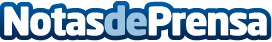 Camarasdeseguridad.pro enumera consejos a seguir para evitar los robos en veranoEl verano está a la vuelta de la esquina y con él, los ladrones están al acecho de las casas desocupadas por vacaciones. Para ello en camarasdeseguridad.pro han elaborado una serie de consejos para proteger las viviendas ante visitas indeseablesDatos de contacto:LaraNota de prensa publicada en: https://www.notasdeprensa.es/camarasdeseguridad-pro-enumera-consejos-a Categorias: Imágen y sonido Ciberseguridad http://www.notasdeprensa.es